AEROSEM VT 6000 DD: Erweiterung der ArbeitsbreiteHohe Schlagkraft und Flexibilität für bestes ArbeitsergebnisNach dem großen Erfolg der gezogenen, pneumatischen Sämaschinen AEROSEM VT mit 5 m Arbeitsbreite, stellt Pöttinger nun diese Kombination mit 6 m Arbeitsbreite vor. In Verbindung mit aktiver Bodenbearbeitung vereint auch diese Maschine höchste Schlagkraft mit Einsatzflexibilität. Eine perfekte Ablage des Saatgutes und größtmögliche Bodenschonung sind auch die Markenzeichen der AEROSEM VT 6000 DD.Bodenschonung – großvolumiger RillenreifenpackerUm den Bulldozing-Effekt zu vermeiden, mindern die großvolumigen Packerreifen mit 800 mm Durchmesser den Bodendruck und Rollwiderstand. Eine optimale Rückverfestigung der Saatreihen wird durch die große Kontaktfläche in Kombination mit dem speziellen Rillenprofil ermöglicht. Für mehr Laufruhe bei der Aussaat sorgt die zusätzliche Dämpfung des Packers. Mit der leichtzügigen Maschine können dadurch hohe Fahrgeschwindigkeiten auf verschiedenen Bodenarten erreicht werden.Exakte Saatgutablage - hohe WirtschaftlichkeitDie individuellen Eigenschaften der pneumatischen Sämaschinen AEROSEM VT von Pöttinger steigern die Ertragsfähigkeit und somit den Profit. Flexibel einsetzbar auf unterschiedlichen Bodenarten und BodentypenBeste Saatbettbereitung mit mittelschweren und schweren KreiseleggenPerfekte Rückverfestigung mit großdimensioniertem RillenreifenpackerOptimale Saatgutplatzierung durch bewährte DUAL DISC DoppelscheibenschareEinzigartige Bodenanpassung von Kreiselegge, Packer und SäschieneLängsgeteilter SaattankDer längs angeordnete Drucktank ist nun mit einem Fassungsvermögen von bis zu 4.600 Liter bei der AEROSEM VT 6000 DD verfügbar. Die 5 m Variante fasst 2.800 Liter. Der Tank ist in Fahrtrichtung, jeweils im Verhältnis 50:50 geteilt. Somit kann Saatgut mit Dünger oder Saatgut alleine bequem ausgebracht werden kann. Neben der guten Zugänglichkeit zu den Dosiereinheiten erleichtern Absperrschieber den Dosierradwechsel bei vollem Tank.Flexibel im Einsatz mit Single ShootDas bewährte AEROSEM Drucktanksystem ist auf höchste Ausbringmengen bei der Saatgutdosierung konzipiert. Es gewährleistet eine exakte Ausbringung bei verschiedenen Saatgutarten und schwierigsten Arbeitsverhältnissen. Jede Tankseite verfügt hierbei über eine separate Dosierung, wobei diese in eine Saatgutleitung (Single Shoot) zusammengefasst werden. Beide Dosierungen sind dabei unabhängig voneinander ansteuerbar. Es können gleichzeitig zwei Komponenten angewendet werden. Weiters kann teilflächenspezifisch mittels zwei Applikationskarten ausgebracht werden.Bewährtes DUAL DISC DoppelscheibenscharDas DUAL DISC Doppelscheibenscharsystem überzeugt durch eine exakte Saatgutablage. Die großdimensionierten Schare sind leicht versetzt angeordnet (Off-Set-Stellung), sie formen eine gleichmäßige, saubere Särille. Für höchste Einsatzsicherheit auch bei hohem Besatz an Pflanzenresten sorgen die wartungsfrei gelagerten, gleichlangen Drillhebel mit einem Scharschritt von 30 cm. Selbst bei hohen Fahrgeschwindigkeiten kann durch bis zu 60 kg Schardruck sicher durchgeschnitten werden. Durch die V-förmige Furche wird ein Verrollen des Saatguts verhindert. Wie bei allen Sämaschinen von Pöttinger überzeugt auch die neue AEROSEM VT 6000 DD durch höchste Funktionalität, einzigartiges Dosiersystem und Leistungsfähigkeit.Bildervorschau:Weitere druckoptimierte Bilder: http://www.poettinger.at/presse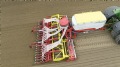 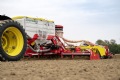 Höchste Schlagkraft mit 6 m ArbeitsbreiteMaximale Wendigkeit und optimale Bodenschonunghttps://www.poettinger.at/de_at/Newsroom/Pressebild/5252https://www.poettinger.at/de_at/Newsroom/Pressebild/5251